ТЕРРИТОРИАЛЬНАЯ ИЗБИРАТЕЛЬНАЯ КОМИССИЯ
ГОРОДА УССУРИЙСКА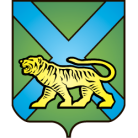 РЕШЕНИЕ г. УссурийскОб освобождении члена участковой  избирательной комиссии с правом решающего голоса избирательного участка № 2859 Л.В. Левенкоот обязанностей члена комиссии до истечения срока полномочийНа основании сведений, полученных из Управления записи актов гражданского состояния администрации Уссурийского городского округа    о смерти Любовь Викторовны Левенко,  члена участковой избирательной комиссии с правом решающего голоса избирательного участка № 2859, в соответствии с пунктом «г» части  8 статьи 29 Федерального закона от 12 июня 2002 года   № 67-ФЗ «Об основных гарантиях избирательных прав и права на участие в референдуме граждан Российской Федерации», пунктом 4 части 8 статьи 32 Избирательного кодекса Приморского края территориальная избирательная комиссия города УссурийскаРЕШИЛА:1. Освободить от обязанностей члена участковой избирательной комиссии с правом решающего голоса избирательного участка № 2859 Левенко Любовь Викторовну до истечения срока полномочий.  2. Направить данное решение в участковую избирательную комиссию избирательного участка № 2859. 3. Разместить настоящее решение на официальном сайте администрации Уссурийского городского округа в разделе «Территориальная избирательная комиссия города Уссурийска» в информационно-телекоммуникационной сети «Интернет».Председатель комиссии                                                                     О.М. МихайловаСекретарь комиссии			    			                   С.В. Хамайко25 января 2018 года                       № 62/420